      ELISA试剂盒定制申请表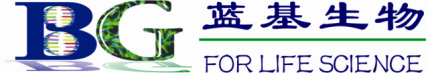 一、客户信息姓名               单位 	日期                E-mail 		电话 	二、样本信息样本种属                样本类型                样本数量                实验分组                检测指标收费标准实验周期及具体的收费标准由双方协商后决定，客户在填写申请表时此两项可不填。法律问题为了能顺利准时地完成客户实验，请详细填写申请单中各项信息，并通过传真：021-65423776转806或E-mail：tech@bluegene.cc到我公司，收到申请单后的24小时内本公司将与客户联系，尽快安排实验。本公司签订合同后，完全按照客户要求进行实验，如发现与实验有关的问题，尽快与客户沟通、协商。双方合同确认后，客户应一次性付清技术服务的全款。客户提供的样品或试剂所致的实验问题由客户负责。我公司对客户的实验信息保密。凡不是在我公司购买的试剂产品，恕我公司概不负责售后服务。实验完成后，客户应及时通知我公司如何处置样本及剩余试剂。样本数 收费标准 实验周期 8个以下（含8个） _个工作日 50个以下（含50个） _工作日 50个以上 _个工作日